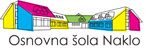 Spoštovani učenci in starši!Na podlagi Pravilnika o upravljanju učbeniških skladov (UL RS, št. 12/20) učenci na začetku šolskega leta v izposojo prejmejo komplet učbenikov.Izposojene učbenike učenci na koncu šolskega leta vrnejo. Če učenec šolanje zaključi pred koncem šolskega leta, je potrebno učbenike vrniti pred odhodom iz šole.Prosimo vas, da poskrbite za to, da bodo učbeniki oviti v ovitke, ki se lahko odstranijo, ali v primeren papir (ne v samolepilno folijo), ki naj ne bo zalepljen na platnice. Ne uporabljajte raznih lepljivih ovitkov, ki po odstranitvi puščajo sledi lepila na platnicah učbenikov. Učenci naj na ovoj prilepijo nalepko, kamor se podpišejo.Na koncu šolskega leta naj učenci papir ali ovitke odstranijo, prav tako vse označevalne lističe.Če bodo učbeniki na koncu leta kakorkoli poškodovani (tudi zaradi uporabe neprimernih ovitkov, ki bodo puščali lepilo ali poškodovali platnice), bo šola zaračunala odškodnino za poškodovan ali uničen učbenik. Enako velja za nevrnjene ali izgubljene učbenike (Pravilnik, 12. člen). Odškodnina bo obračunana preko položnice za mesec junij. Hvala za vaše sodelovanje in pomoč.Tadeja Česen Šinkupravljavka učbeniškega sklada